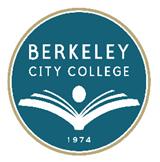 EDUCATION COMMITTEE FOR QUALITY PROGRAMS AND SERVICESAGENDAThursday, February 25 , 201611:50 pm – 1:50 pmRoom: 451Agenda ItemLunch and background information introduction      May Chen, Tram Vo-Kumamoto, Josefina Baltodano/Hermia Yam   11:50-12:30  Task Team forming, team reviewing, discussing, prioritizing, planning activities            12:20-1:20  Task Team Reports                       1:20-1:50Workshop adjourned